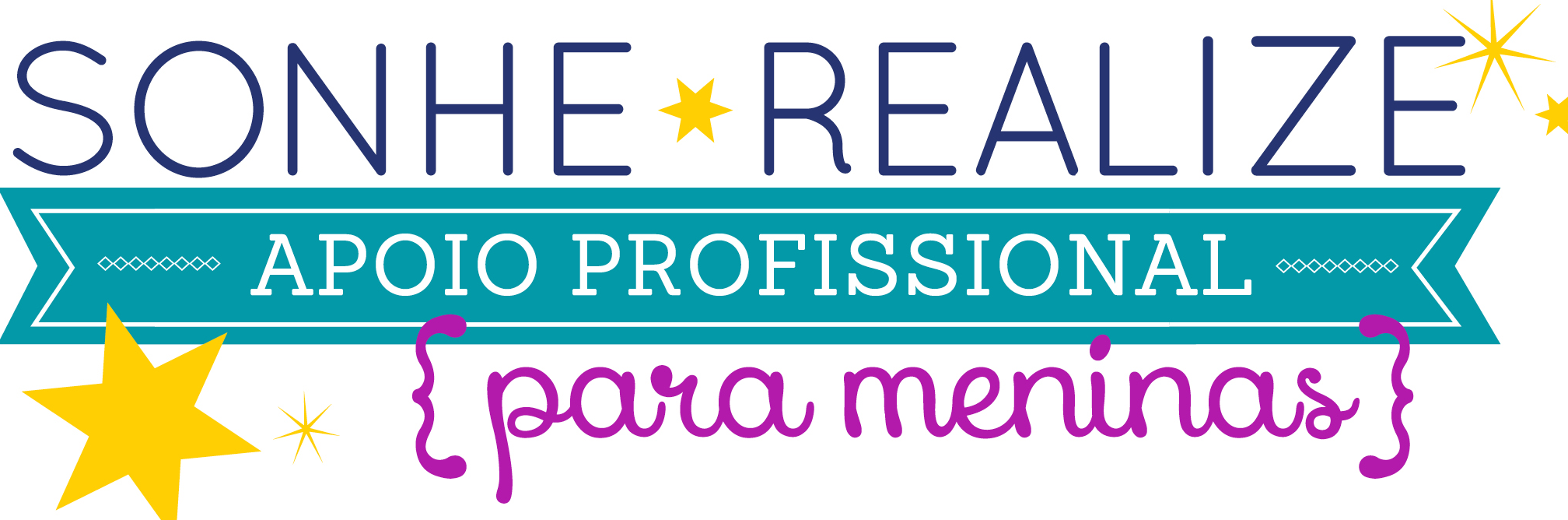 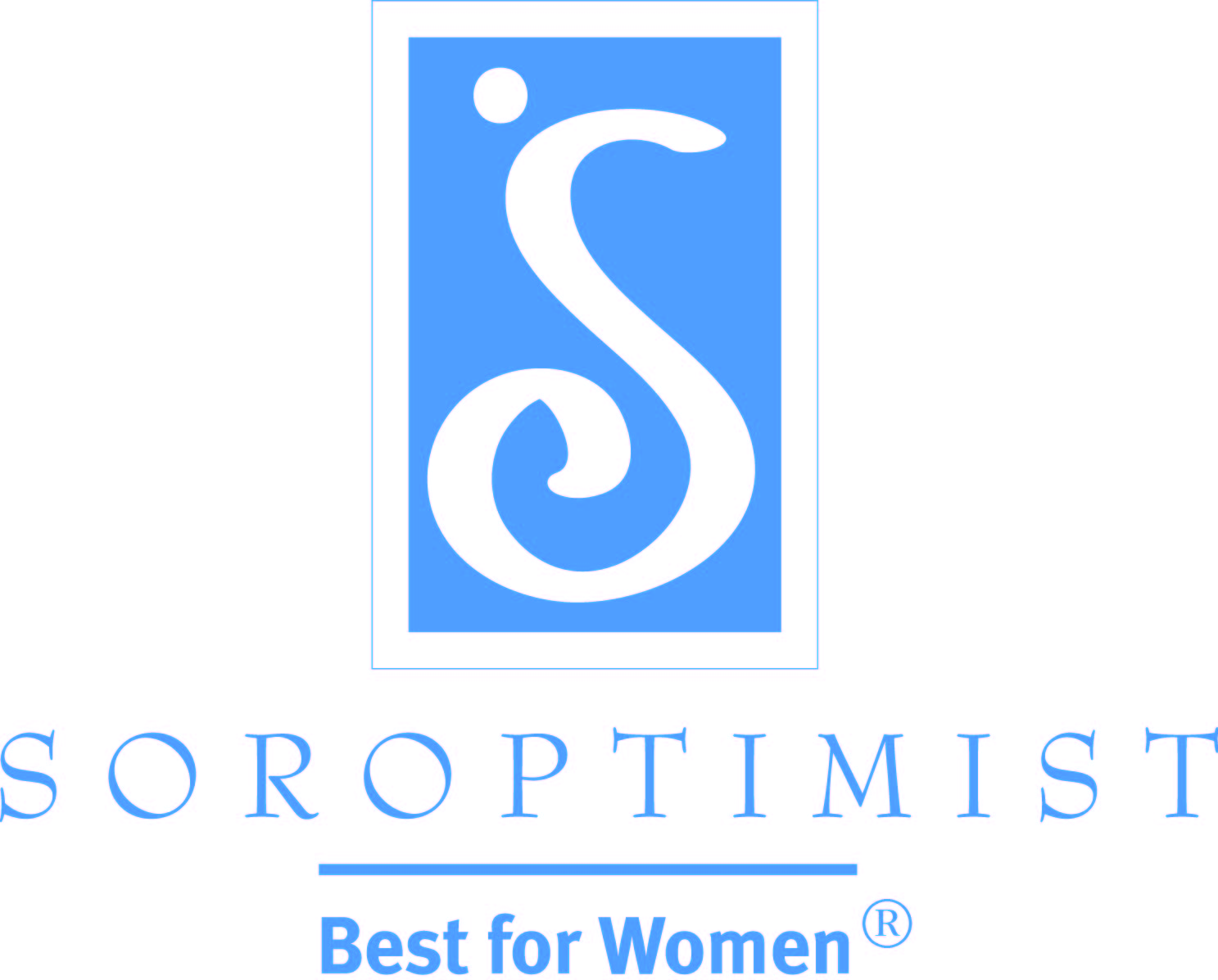 COMUNICADO À IMPRENSA: conferência profissional para meninasClube Soroptimista local irá fornecer orientação profissional e mentoria para meninas durante uma conferência de um diaData
Contato: siahq@soroptimist.org Você é uma menina em ensino médio interessada em ir para a faculdade? Quer orientação sobre como definir e alcançar seus objetivos profissionais? Gostaria de ter acesso a exemplos de profissionais e orientadores? Obtenha os recursos que você precisa para planejar o seu futuro através do programa Soroptimista Sonhe, Realize: Apoio Profissional para Meninas, o qual visa ajudar meninas a se tornarem adultas fortes, bem-sucedidas e felizes. A Soroptimista Internacional [NOME DO CLUBE] vai realizar uma conferência de um dia para meninas em idade escolar secundária, onde elas irão aprender sobre oportunidades profissionais, estabelecimento e alcance de metas, e como superar obstáculos para alcançar o sucesso. O evento Sonhe, Realize será realizado em [DATA] no [LUGAR], das [HORAS] até as [HORAS]. As meninas e seus pais/responsáveis podem obter mais informações, e se inscreverem para o programa [VISITANDO OU ENTRANDO EM CONTATO (***OBSERVAÇÃO PARA O CLUBE: INCLUA O WEBSITE OU INFORMAÇÃO DE CONTATO)]. Ao longo do dia, as meninas vão participar de sessões baseadas nos seguintes tópicos:Descobrindo seus sonhosExplorando profissõesCriando metas atingíveisSuperando obstáculosTransformando fracassos em sucessosEquilibrando o seu estresseColocando os sonhos em ação“Por que não esperamos que todas as meninas irão saber o que elas querem fazer para o resto de suas vidas, e também sabemos que os planos mudam, as habilidades desenvolvidas ao participar destas oficinas podem ser aplicadas a qualquer objetivo que as meninas identificarem ao longo de sua vida acadêmica e profissional”, disse [NOME DA PRESIDENTE DO CLUBE]. “As meninas também terão a oportunidade de conversar com mulheres que trabalham, e talvez conseguir orientação com uma dessas mulheres cuja profissão lhes interessa.”Além de aprender habilidades importantes da vida, as meninas também irão sair da conferência com uma variedade de outros recursos e itens divertidos, [INCLUINDO UM DIÁRIO DE SONHOS, PARA MANTER REGISTRO DOS SEUS OBJETIVOS E UM CERTIFICADO DE PARTICIPAÇÃO AO FIM DO DIA (***OBSERVAÇÃO PARA O CLUBE: INCLUA DETALHES AQUI SE VOCÊ PLANEJA DAR ÀS MENINAS VÁRIOS ITENS A CADA SEMANA OU AO FINAL DAS SÉRIES)]. O Sonhe, Realize se une nosso enraizado programa Prêmios Viva o Seu Sonho: Educação e Capacitação para Mulheres, para criar os “Programas Soroptimistas Sonhos,” que fornecem mudanças sustentáveis e mensuráveis para mulheres e meninas, e garantem que elas tenham acesso a educação e formação necessária para atingirem seu pleno potencial e viverem seus sonhos. Os Prêmios Viva o Seu Sonho ajudam mulheres dando-lhes os recursos que precisam para aprimorar sua educação, habilidades e perspectivas de emprego.A Soroptimista Internacional [INSIRA O NOME DO CLUBE] é parte da Soroptimista Internacional das Américas, uma federação de clubes relacionados a causas filantrópica que melhoram a vida de mulheres e meninas através de capacitação econômica e social. A [INSIRA O NOME DA CIDADE] se junta a 1,300 clubes Soroptimistas em 20 países e territórios que capacitam mulheres e meninas através de projetos voluntários, tais como subsídios em dinheiro para educação, esforços de primeira-mão para acabar com a violência doméstica, orientação profissional para meninas, iniciativas de saúde para mulheres, e muitos outros projetos de base comunitária. [O CLUBE PODE INSERIR OUTRAS ATIVIDADES QUE REALIZA]. Para obter mais informações sobre como a Soroptimista melhora a vida de mulheres e meninas, visite  <Soroptimist.org>. 